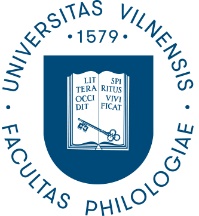 VILNIAUS UNIVERSITETOFILOLOGIJOS FAKULTETASMOKSLO KOLEGIJOS ELEKTRONINIO BALSAVIMO PROTOKOLAS                                                 2021-02-04 Nr. (1.5E) 180000-KT-12Dalyvavo doc. dr. Nijolė Juchnevičienė, prof. dr. Roma Kriaučiūnienė, dr. Jūratė Levina, dr. Laura Vilkaitė-Lozdienė, prof. dr. Nijolė Maskaliūnienė, prof. dr. Irina Melnikova, prof. dr. Meilutė Ramonienė, dr. Artūras Ratkus, doc. dr. Erika Sausverde.1. SVARSTYTA. Mokslinių straipsnių rinkinio „Vertybės lietuvių ir lenkų pasaulėvaizdyje II. Liaudiškasis, tautinis, daugiatautis ir daugiakultūris paveldas“ (sudarytojos Kristina Rutkovska ir Stanisława Niebrzegowska-Bartmińska) recenzentų tvirtinimas.Recenzentais siūloma skirti prof. Ala Lichačiova (BKKI), prof. Loreta Vilkienė (TKI), prof. Iliana Genew-Puhalewa (Varšuvos universitetas), prof. Włodzimierz Wysoczański (Vroclavo universitetas), prof. Halina Pelcowa (Lublino Marijos Sklodowskos-Curie universitetas).NUTARTA. Vienbalsiai pritarta siūlymui skirti leidinio „Vertybės lietuvių ir lenkų pasaulėvaizdyje II. Liaudiškasis, tautinis, daugiatautis ir daugiakultūris paveldas“ recenzentais prof. Ala Lichačiova (BKKI), prof. Loreta Vilkienė (TKI), prof. Iliana Genew-Puhalewa (Varšuvos universitetas), prof. Włodzimierz Wysoczański (Vroclavo universitetas), prof. Halina Pelcowa (Lublino Marijos Sklodowskos-Curie universitetas).  Mokslo kolegijos pirmininkė	              	prof. dr. Irina MelnikovaPosėdžio sekretorė                                                                                                   dr. Birutė Gudelienė